 gh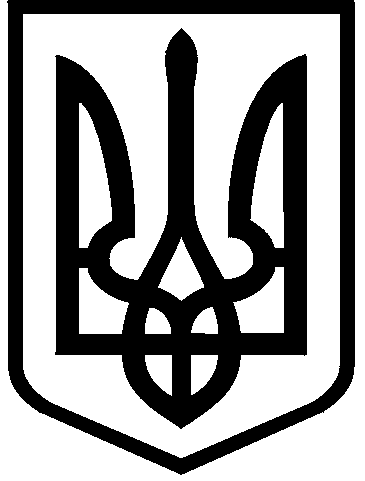 КИЇВСЬКА МІСЬКА РАДАIX СКЛИКАННЯПОСТІЙНА КОМІСІЯ З ПИТАНЬ РЕГЛАМЕНТУ, ДЕПУТАТСЬКОЇ ЕТИКИ ТА ЗАПОБІГАННЯ КОРУПЦІЇ 01044, м. Київ, вул. Хрещатик, 36 к. 1014                                                                            тел./факс: (044) 202-72-34                                                                                                                                ПроектПорядок деннийзасідання постійної комісії № 1/30 від 17.01.2022 (13:30; 5-й поверх, каб. 514)                                  1. Проєкт рішення Київради «Про органи самоорганізації населення у місті Києві» (реєстраційний номер секретаріату Київради від 06.01.2022 № 08/231-27/ПР). Доповідач: Бондаренко Володимир Володимирович2. Про затвердження порядку проведення постійною комісією Київради з питань регламенту, депутатської етики та запобігання корупції перевірки проектів рішень Київської міської ради нормативно правового характеру на відповідність антикорупційному законодавству.  Доповідач: Ємець Леонід Олександрович3. Різне 